City of Salem  Zoning Board of Appeals  Will hold a public hearing for all persons interested in the petition of DEREK THOMAS at 46 BRIDGE STREET (Map 36, Lot 192) (R2, BRIDGE STREET NECK (BSN) Zoning Districts) for a Variance per Section 4.1.1 Dimensional Requirements of the Salem Zoning Ordinance.  The petitioner proposes to convert a single-family residence into a two-family residence.  The lot is non-conforming at 3375 sqft/ 5000 sqft required. Also, a Variance from 5.1 Off-Steet Parking where one and half (1.5) spaces per unit is required and two (2) are proposed. The public hearing will be held on Wednesday, June 21, 2023, at 6:30 PM via remote participation. The agenda will be posted to the City Calendar and the Board of Appeals page on www.salem.com  by June 16, 2023 in accordance with Chapter 2 of the Acts of 2023.  Salem News publication dates: 6/7/23 & 6/14/23  Know Your Rights Under the Open Meeting Law, M.G.L. c. 30A Sections 18-25 and City Ordinance Sections 2-2028 through 2-2033.     Applications and plans (if applicable) are on file and available for review during normal business hours at the Department of Planning and Community Development, 98 Washington Street, Second Floor, Salem, MA. These materials are also available for review online at https://tinyurl.com/SalemZBA.     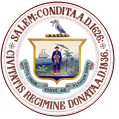 dominick pangallo  Mayor City of Salem, Massachusetts Board of Appeals 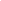 98 Washington Street ¨ Salem, Massachusetts 01970   Tel: 978-619-5685 